24.09.2020 год                                           решение                                                 с.Воробьевка                                                                      № 5Об избрании  Председателя Собрания депутатов Воробьевского сельского муниципального образования Республики КалмыкияРуководствуясь статьей 22,29 Устава Воробьёвского сельского муниципального образования Республики Калмыкия Собрание депутатов Воробьёвского сельского муниципального образования Республики Калмыкия                                                       р е ш и л о:1. Избрать депутата Воробьевского сельского муниципального образования  Шпитько Татьяну Владимировну Председателем Собрания депутатов Воробьёвского сельского муниципального образования Республики Калмыкии. 	2. Направить данное решение в Администрацию Приютненского  районного муниципального образования Республики Калмыкия  для размещения  на официальном сайте администрации Воробьевского СМО РК в сети Интернет: http://воробьёвка.рф .3.Настоящее решение вступает в силу со дня его принятия.Председатель Собрания депутатовВоробьевского сельского муниципального образованияРеспублики Калмыкия                                                                                           Т. В. ШпитькоСОБРАНИЕ ДЕПУТАТОВ ВОРОБЬЕВСКОГО СЕЛЬСКОГО МУНИЦИПАЛЬНОГО ОБРАЗОВАНИЯРЕСПУБЛИКИ КАЛМЫКИЯ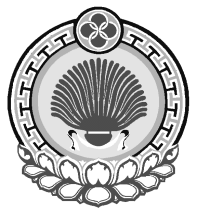 ХАЛЬМГ ТАҢҺЧИНВОРОБЬЕВСК СЕЛӘНӘ МУНИЦИПАЛЬН БYРДЭЦИНДЕПУТАТНЫРИН ХУРЫГ359034, Россия, Республика Калмыкия,Приютненский район, с. Воробьевка, ул.Ленина, 63359034, Россия, Республика Калмыкия,Приютненский район, с. Воробьевка, ул.Ленина, 63359034, Россия, Республика Калмыкия,Приютненский район, с. Воробьевка, ул.Ленина, 63